Официальная заявка на участие в творческом конкурсе«ДАЙ ИМЯ СУПЕР-ГЕРОЮ!»Принимая участие в данном конкурсе, я тем самым передаю свою работу и сопроводительный текст к ней, выполненные мной лично, а также авторские права на использование работы АО «Югра-Экология»МБ торииоженнных ия Банкаредних специальных учебных заведеий "ных св00000000000000000000000000000000000000000000000000000000000 без выплаты мне какого-либо вознаграждения и подтверждаю свое согласие со всеми правилами и требованиями, указанными в Публичных условиях проведения Конкурса «ДАЙ ИМЯ СУПЕР-ГЕРОЮ!» Я согласен с тем, что моя работа и настоящая заявка не будут мне возвращены. Я также подтверждаю, что я и один из моих родителей/опекунов (при их наличии) ознакомились с Публичными условиями Конкурса «ДАЙ ИМЯ СУПЕР-ГЕРОЮ!» и согласны их выполнять. Сообщаю сведения о себе:Имя	Фамилия	Отчество	Домашний адрес	Город	Индекс	Контактный телефон с указанием кода населенного пункта	Дата рождения (месяц/день/год)		Название рисунка	Подпись конкурсанта	(Ф.И.О.)Подпись одного из родителей/опекунов (при их наличии)		(Ф.И.О.)Супер-герой АО «Югра-Экология» 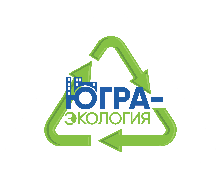 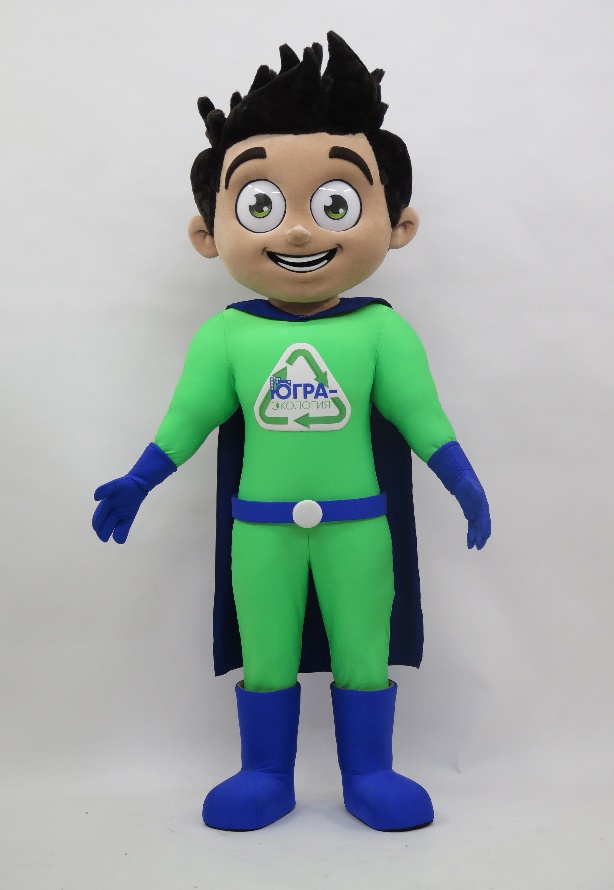 У организации АО «Югра-Экология», которая отвечает за мусорные контейнеры в каждом городе и поселке ХМАО-Югры, вывозит на мусоровозах все коммунальные отходы и борется со свалками, теперь есть помощник - супер-герой!Он только что появился, у него еще нет имени.Он еще не проверил свои супер-способности.Он не знает, как может помочь нам сделать Югру лучше.Помоги супер-герою!Дай ему имя.Подумай, какие сверхспособности должны быть у супер-героя, помогающего очистить нашу природу от мусора.Спасибо за помощь!